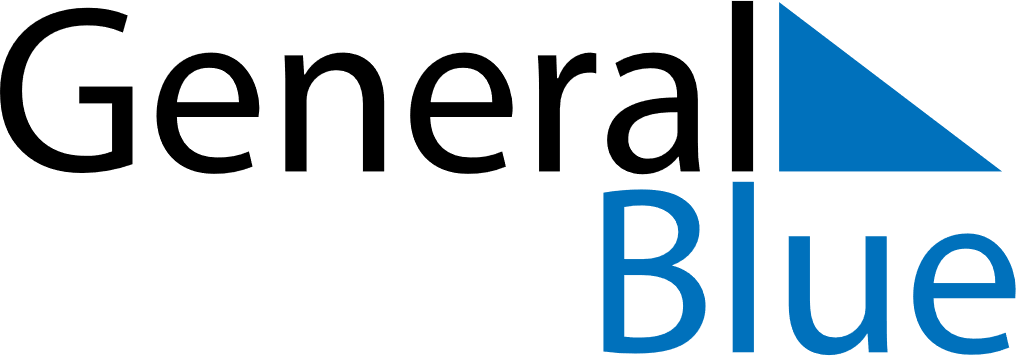 November 2020November 2020November 2020BermudaBermudaSundayMondayTuesdayWednesdayThursdayFridaySaturday1234567891011121314Remembrance Day15161718192021222324252627282930